Olive’s Eatery 2023 Party Planning MenuChoose 3 sandwiches	Cubby on a mini croissant - sweet brown sugar chicken salad/fresh baby spinach/imported Swiss	VV panino - breast of turkey/crisp granny smith apple/imported brie/cranberry 	Ferro panino - roast beef/caramelized onion/imported provolone/horseradish mayonnaise 	Popeye panino - breast of turkey/fresh baby spinach/imported Swiss cheese/bacon/mayonnaise	Caprese – provolone/tomato/fresh baby spinach/pesto mayonnaise Choose 3 Salads (2 salads if less than 15 people)	Romaine & Field greens with cucumbers/cherry tomatoes/black olives 	Classic Caesar Salad	Black Bean Salad with corn/cucumbers/peppers/cherry tomatoes/celery/vinaigrette	Pasta Salad made to your liking (mayonnaise or vinaigrette based)	Spinach salad made with in season fruits and nuts	Mixed fresh fruit saladAssorted Flowerpot Desserts – “Better than Chocolate Mousse”,  Cheesecake,  Carrot Cake, Lemon Berry Mascarpone Cake, Strawberry Shortcake (in season)Lemonade, Lemon Water, Coffee, Tea and a Glass of Sangria, Mimosa or Prosecco with Cranberry for each guest$22.95 per guest plus tax and 20% gratuity, $200 room charge (Sun - Mon) or $150 room charge (Tues – Sat if more than 15 guests) or $50 less than 15 guests (Tues – Sat) covers linens, decorations, music, set up and break down for 4 hoursAdditional:Mixed Fresh Vegetable platter with Ranch, Dill or Blue Cheese dip - $1 per guestChoose 2 of 4 signature dips - $1.75 per guest	Spinach/Artichoke, White Bean, Spicy Chicken Wing, Hummus includes warm grilled garlic toasts, tortilla chips, toasted pita and fresh vegetables depending on your choice.Wine and Beer can be purchased by the glass based on current bar menu.  Wine can be purchased by the bottle, pricing to be determined based on choice and volume.    Olive’s Eatery and Two Twisted Sisters are proud to be your choice for your special event.  This planning menu may be modified and pricing will be commensurate with your changes.25 Syracuse Street, Baldwinsville, NY  13027  315-638-1955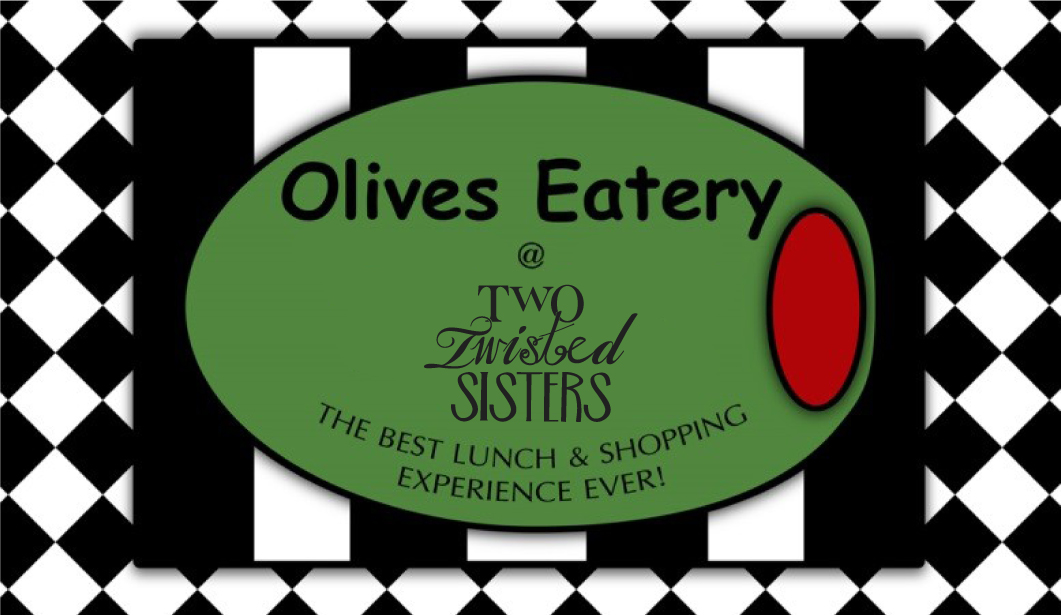 